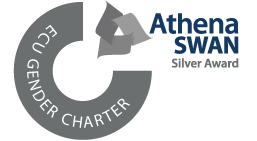 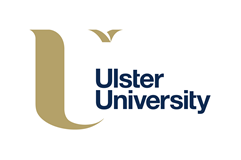 
Returning Carers’ Scheme (RCS) Application FormBefore making an application to the RCS it is essential that you have met with your Head of School or Department, and/or, if applicable, your  Research Director to discuss your application and to confirm that the requested funds will enhance your career in line with your area’s operational plan.PART 1 – To be completed by employeePlease forward this form to your Head of School/Department (and then (if relevant) to your Research Director, (for example if the funding is to support Research Outputs, such as papers) for completion of Part 2.PART 2 To be completed by the Head of School/Department and the Research Director, where relevant1 (a) Personal DetailsFull nameTitleStaff numberPosition heldSchool / DepartmentFaculty / DirectorateEmail addressContract end date, if on fixed-term contractApplied in previous roundsPlease provide details of successful and unsuccessful applications1 (b) Leave Details Reason for career break (s) or leaveCommencement and end date(s), including date(s) of return to work/usual hoursAny additional information you wish to provide:1 (c) Request for FundingRequests for funds should not normally exceed £1,500 in total (although exceptional cases for support may be considered)Nature of funding requested(For examples of activities that may be funded, please consult the RCS website under ‘funding criteria’)In the case of supporting Research Outputs, such as papers, please provide specific detail regarding paper titles, target journals and timelines.Please describe in detail the nature of the support that this funding will cover, and the time period for which the funding is requested.Breakdown of planned expenditure (Please include detailed information)Item descriptionEstimated datesEstimated cost (£)Total funds requested (£):Case for support and further informationPlease describe in detail how the break has affected your career and how the funding requested will help minimise its impact on your career / academic career / research output.  Be sure to emphasise the benefits or outcomes/impact of how the funding will help to re-establish your research profile and/or support your academic or other career progression.1 (d) Declaration (To be completed by applicant)I am applying for an award(s) under the Returning Carers’ Scheme Eligibility Criteria.I confirm that the information presented is accurate.I agree to complete a questionnaire providing feedback on my experience of the scheme and whether it has been helpful, identifying benefits to my career together with a brief report on what has been achieved.Signature (applicant)Date2 (a) Statement of Support – Head of School / DepartmentOutline of Statement to include:Confirmation that the application is in line with the aims of the Scheme Confirmation that the items requested are of personal benefit to the member of staffDetails of how an award will benefit the applicant’s careerConfirmation that there is no other source of funding for the items requested (e.g., grant funding)Please describe what support your area is directly providing for the member of staff in supporting their return, including whether you are providing any additional funding supportConfirmation that there will be no adverse effect on colleaguesName:Signature:Date:2 (b) Statement of Support – Research DirectorOutline of Statement to include:Confirmation that the proposals align with the strategic outputs of the unit.Name:Signature:Date: